Дзяржаўная ўстанова культуры«Міёрскі Цэнтр культуры і народнай творчасці»Адрас:	г.	Міёры	Віцебская	вобл. пл. Леніна, 14.Дырэктар	–	Фурс	Аляксандр Мечаслававіч тэл.: 8 (02152) 5 1874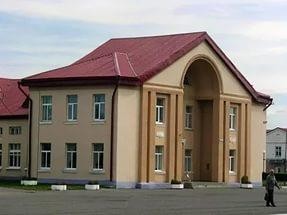 Намеснік дырэктара – Гайдзель Аляксей Эдуардавіч тэл.: 8 (02152) 5 15 98У структуру Міёрскага Цэнтра кульутры і нараоднай творчасці ўваходзіць 15 філіялаў:Дзісенскі гарадскі Дом  культуры, Дзісенскі гарадскі Дом рамёстваў, Лявонпальскі сельскі Цэнтр культуры і дасуга, Папшулеўскі клуб-бібліятэка, Цвецінскі сельскі Цэнтр нацыянальнай культуры і фальклору, 6 сельскіх Дамоў культуры, 4 сельскія клубы.Распарадак працы дзяржаўнай установы культуры “Міёрскі Цэнтр культуры і народнай творчасці” з філіяламі№ п/пНазва ўстановы, кіраўнік, тэлефонДні тыдняЧас працы1.Міёрскі Цэнтр культуры і народнай творчасціДырэктар - Фурс Аляксандр Мечаслававічтэл. 5 18 74Панядзелак- пятніца СуботаНядзеля08.00 – 21.0008.00 – 15.30;17.40 – 02.00;15.00 – 19.30ФІЛІЯЛЫФІЛІЯЛЫФІЛІЯЛЫФІЛІЯЛЫ2.Дзісенскі гарадскі Дом культурыДырэктар - Астукевіч Аляксей Антонавіч тэл. 5 77 95ПанядзелакАўторакСерада, чацвер, пятніцаСуботаНядзеляВыхадны08.30-20.2008.30-20.2008.30-01.0009.00-19.30  3Дзісенскі гарадскі Дом рамёстваў Дырэктар – Ганебная Людміла ВікенцьеўнаТэл. 5 77 95Панядзелак-пятніцаСуботаНядзеля08.00-19.00,перапынак 12.00-13.0010.00-13.5008.00-18.30, перапынак 12.00-12.304Лявонпальскі сельскіЦэнтр культуры і дасуга Загадчык – Кліманская Таццяна Канстантынаўнатэл. 5 36 30ПанядзелакАўторак – пятніца Субота, нядзеля Выхадны12.00-15.0020.00-24.005Туркоўскі сельскі Дом культурыЗагадчык – Кадушкевіч Алёна Іосіфаўнатэл. 5 81 96ПанядзелакАўторак-чацверПятніцаСуботаНядзеляВыхадны10.00-19.00,перапынак 12.00-14.0016.40-24.00,перапынак 20.00-20.2018.40-01.00, перапынак 21.00-21.2013.00-20.00, перапынак 16.00-17.006Павяцкі сельскі Дом культурыЗагадчык – Блажэвіч Валерый Іванавічтэл. 5 23 26ПанядзелакАўторак - пятніца СуботаНядзеляВыхадны08.00-15.00; 18.00 – 20.0018.00-01.00,перапынак 20.00 – 21.0012.00-20.00, перапынак 16.00-18.007Язненскі сельскі Дом культурыЗагадчык – БервячонакЛарыса Геннадзеўна тэл. 3 26 33ПанядзелакАўторак-Срерада - пятніцаСубота НядзеляВыхадны08.00-22.00перапынак 12.00-14.0009.00 – 21.0014.00-01.0013.00-22.008Узменскі сельскі Дом культурыЗагадчык – Градзіль Діна Мікалаеўнатэл. 3 32 19ПанядзелакАўторак - пятніца СуботаНядзеляВыхадны09.00-21.20перапынак 12.00-13.00, 16.00 – 17.0009.00-16.00, 21.00 – 01.20, перапынкі 12.00-13.00, 22.00 – 22.20 11.00-21.20   9Чэраскі сельскі Дом культурыЗагадчык – Аксёнава Снежана Мікалаеўнатэл. 3 44 39ПанядзелакАўторак-чацвер, Пятніца, субота, нядзеляВыхадны08.00-20.00, перапынак 12.00-14.0019.00-02.00, перапынак 21.00-22.00  10.Цвецінскі Цэнтр нацыянальнай культуры і фальклоруЗагадчык – Шчарбакова Таццяна Аляксандраўнатэл. 5 85 68ПанядзелакАўторак – пятніца,субота, нядзеляВыхадны08.00-20.00, перапынак 12.00-13.0010.00 – 20.00,   11Чапукоўскі сельскі Дом культурыЗагадчык – Цыцына Міраслава Фёдораўнатэл. 3 53 19ПанядзелакАўторак – пятніцаСубота НядзеляВыхадны08.00-19.00, перапынак 12.00-13.0008.00-24.00, перапынак 18.00-20.0009.00 – 21.00,перапынак 16.00-18.00 12Ідолтаўскі сельскі клуб Загадчык – Філіпава Эдзітэ, тэл. 5 31 91ПанядзелакАўторак, чацверСерадаПятніца, суботаНядзеляВыхадны14.00-21.30,перапынак 17.30-18.0012.00-18.00,перапынак 17.30-18.0015.00-01.00, перапынак 19.00-21.0014.00-21.30, перапынак 17.30-18.0013Мікалаеўскі сельскі клуб Загадчык – Мятла Ігар Сяргеевіч, тэл.5 16 29ПанядзелакАўторак-пятніцаСуботаНядзеляВыхадны09.00 – 19.00, перапынак 12.00-12.30, 15.30 – 16.0015.00 – 01.00, перапынак 19.00-20.0010.00-21.00, перапынак 13.00 – 13.30, 16.30 – 17.0014Новапагосцкі сельскі клуб Загадчык - Цярэшка Іна Барысаўна, тэл. 5 47 15 Панядзелак, аўторак, чацверСерадаПятніцаСуботаНядзеля Выхадныя20.30 – 23.00, перапынак; 21.10 – 21.3019.30 – 01.00, перапынак 19.10 – 19.3015.00 – 01.00, перапынак 19.00 – 21.0017.40 -22.00, перапынак 19.40 – 20.0015.Істаўскі сельскі клубЗагадчык – Налівайка Раіса Іванаўна, тэл. 5 25 36ПанядзелакАўторак – чацверПятніцаСуботаНядзеляВыхадны09.00-20.20,перапынак 12.00-13.0009.00 – 21.00,перапынак 16.30 -17.0010.30-22.00перапынкі 12.30-13.00;18.30-19.0010.00-19.00,перапынкі 11.00 -11.20,14.30 -15.00  16Папшулёўскі клуб-бібліятэка Загадчык – Баслак Наталля Паўлаўна, тэл. 3 64 19ПанядзелакАўторак – пятніцаСуботанядзеляВыхадны10.00-19.00, перапынак 12.00-14.0017.00-01.00, перапынак 19.00-21.0015.00 – 23.00, перапынак 17.00 – 19.00